OktoberUkeMandagTirsdagOnsdagTorsdagFredag40Vennskap     og fellesskapHøst2Skolegruppe4 års gruppe3 års gruppe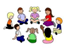 3UtedagFiskemåltid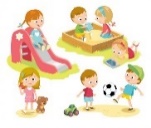 4Skolegruppe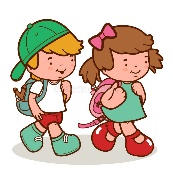 Turdag for4 åringene3 åringene5SkolegruppeLek på avdelingen for 3 og 4 åringene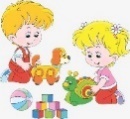 5Smågrupper på avdelingen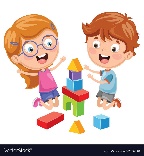 Varmmat41Vennskap      og fellesskapHøstferie9Skolegruppe4 års gruppe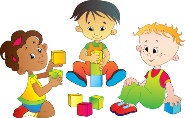 3 års gruppe10Utedag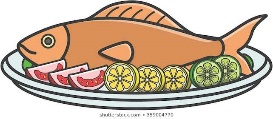 Fiskemåltid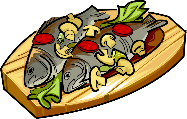 11Skolegruppe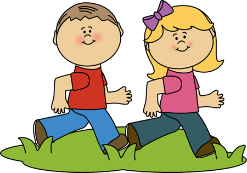 Turdag for 4 åringene3 åringene12SkolegruppeLek på avdelingen for 3 og 4 åringene13Smågrupper på avdelingen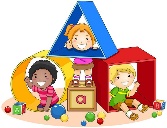 Varmmat42Vennskap      ogfellesskapFN16Skolegruppe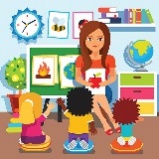 3 års gruppe4 års gruppe17UtedagFiskemåltid18SkolegruppeTurdag for 4 åringene 3 åringene19SkolegruppeLek på avdelingen for 3 og 4 åringene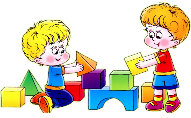 20Smågrupper på avdelingen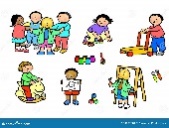 Varmmat43Vennskap      ogfellesskap FN23Skolegruppe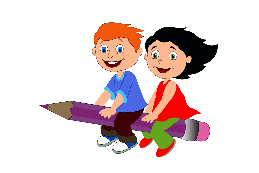 3 års gruppe4 års gruppe 24 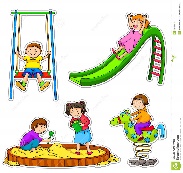 UtedagFiskemåltidFN-dag25Skolegruppe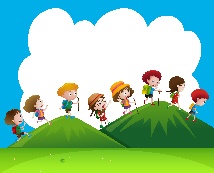 Turdag for 4 åringene3 åringene26SkolegruppeLek på avdelingen for 3 og 4 åringene27Smågrupper på avdelingen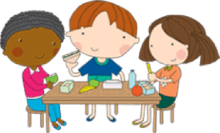 Varmmat44Vennskap og fellesskap30Skolegruppe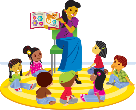 3 års gruppe4 års gruppe31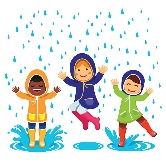 UtedagFiskemåltid